الجمــــــهورية الجزائريــــة الديمقراطيـــة الشعبيـــة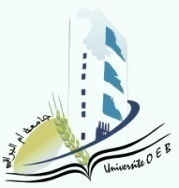 وزارة التــعليم الــعالي و البــحث العــلمي جامعة العربي بن مهيدي  أم البواقي كلية العلوم و العلوم التطبيقيةنيابة عمادة الكلية المكلفة بالدراسات ما بعد التدرج، البحث العلمي و العلاقات الخارجيةمصلحة الدراسات مابعد التدرجشهادة الموافقة على إعادة التسجيلفي الدراسات العليا دكتوراه في العلومأنا الممضي أسفله :الأستاذ:.................................................................................................................................................أوافق على إعادة تسجيل الطالب:................................................................................................................في السلك الثاني من الدراسات العليا دكتوراه في العلومشعبة:.................................هندسة كهربائية.......................................................................................فرع:........................................... هندسة كهربائية..........................................................................موضوع الرسالة:......................................................................................................................................................................................................................................................................................................................................................................................................................................................................و من جهة أخرى أشهد أن الطالب (ة) قد أنجز الأعمال التالية:................................................................................................................................................................................................................................................................................................................................................................................................................................................................................................................................................................................................................................................................مما يمثل نسبة......... %.من العمل المقترح للرسالةقد حصل(ة) على موافقة اللجنة العلمية للقسم بتاريخ: ....................................................................و موافقة المجلس العلمي لكلية العلوم والعلوم التطبيقية بتاريخ:...........................................................عين البيضاء في:...................................نائب العميد                                    	                                مساعد المشرف                     المشرف